5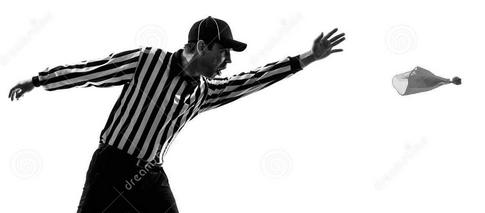 4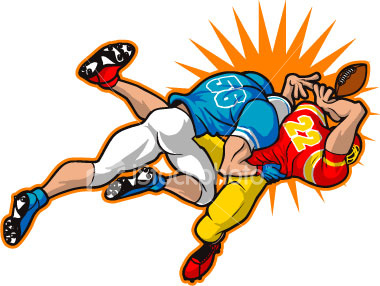 3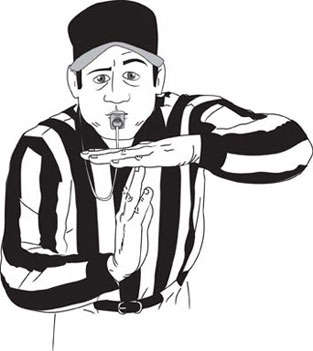 2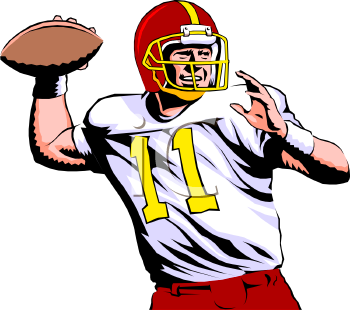 1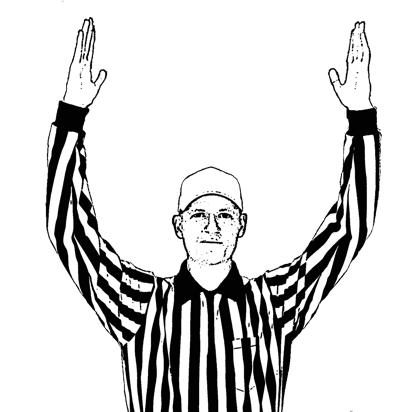 